Бензиновый генератор резервного электроснабжения с воздушным охлаждением.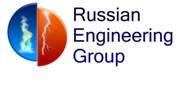 Модель REG SH4500 (3,3 кВт).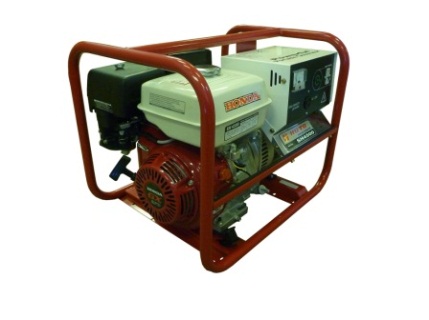 оригинальный двигатель HONDA GX270 с верхним расположением клапанов;топливо не ниже АИ-92;современный синхронный генератор бесщёточного типа, что увеличивает срок эксплуатации без профилактического техобслуживания;ручной старт;температурный режим эксплуатации от -20 до +40 градусов;датчик уровня масла с автоматической остановкой двигателя; простая и надежнаяэлектростанциядля использования в загородных домах, стройплощадках и других объектах в качестве резервного источника питания.СпецификацияГенераторREG SH4500Номинальная выходная мощность3,0 кВтМаксимальная выходная мощность3,3 кВтКоэффициент мощности (cosф)1Частота тока50 ГцНоминальное выходное напряжение220 ВФаза1Выход постоянного токанетАвтоматический регулятор напряженияестьЗащита от перегрузкиестьВес 59 кгГабаритные размеры, мм638х490х510ДвигательМодельHONDA GX270Объем двигателя270 см3Количество цилиндров1Мощность двигателя9,0 л.с./6,6 квтЧастота вращения3000 об./мин.Объем масляной системы1 л.Потребление топлива за 1 час при максимальной нагрузкеОбъем топливного бака1,9 л6,0 лУровень шума75 дБ